Capacitación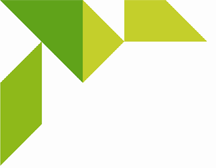 Taller I2“Aterriza tu idea. Desarrollo y evaluación del primer Modelo de Negocio a partir de la idea.”Fecha:   6 de octubre de 2016Horario: 09.00 – 14.00 h.Lugar: 	Centro de Referencia en Capacitación Emprendedora (CRECE)Centro de Apoyo al Desarrollo Empresarial de El EjidoBulevar de El Ejido, núm. 164, local 4,C.P. 04700, EL EJIDO.ProgramaIntroducción a los modelos de negocio.Primera formalización de una idea de negocio. Ejemplo común.Aterriza tu idea. Trabajo práctico de desarrollo del primer modelo de negocio de los participantes.Exposición, valoración y mejora de los modelos desarrollados.Conclusiones y siguientes pasos.Capacitadoras/Ponentes:Carmen Mª Martínez Carballo. Técnica CADE El Ejido.Mª Isabel Guijarro Calvo. Técnica CADE El Ejido.Información e inscripciones: Centro de Apoyo al Desarrollo Empresarial de El EjidoBulevar de El Ejido, núm. 164, local 4, C.P. 04700, EL EJIDO.
Teléfonos de contacto: 671592016 - 671592011 - 671592021.cmmartinez@andaluciaemprende.es / miguijarro@andaluciaemprende.es / mcmartinezf@andaluciaemprende.esSiguenos en… https://www.facebook.com/cadealmeria	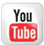 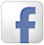 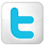 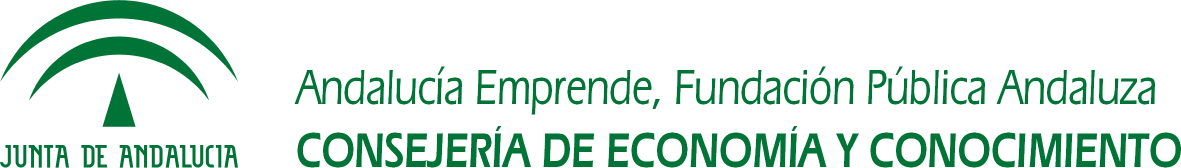 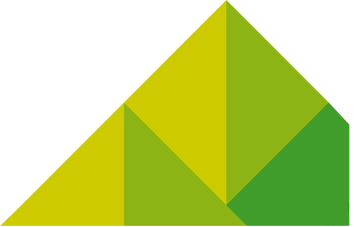 